ДЕВОЧКА НАОБОРОТВ нашем доме живет одна девочка. Не просто девочка Даша, а девочка наоборот!Например, скажешь ей: «Даша, спляши,пожалуйста!» И она сразу начинает... петь! Ля-ля-ля!А если ей скажешь: «Даша, спой, пожалуйста!» Она, представьте, тут же начинает... плясать! И подпрыгивает, и ножкой машет, как балерина, и кружится! Такая вот удивительная девочка.Однажды мама ее попросила:— Дашенька! Убери, пожалуйста, свои игрушки. И вытри пыль.И Даша немедленно начала энергично расшвыривать игрушки по всей комнате! И пылить!Тогда мама сказала:— Дашенька! Очень тебя прошу! Ни в коем случае НЕ убирай игрушки! И ещё я тебя просто умоляю, НЕ вытирай пыль. Ни за что! Никогда!И Даше пришлось начинать уборку. Положить на место все свои игрушки и вытереть пыль. Хотя ей этого очень-преочень не хотелось.Но что поделаешь! Все должно быть по-честному.Ведь она девочка наоборот…..                                                                                            М. Дружинина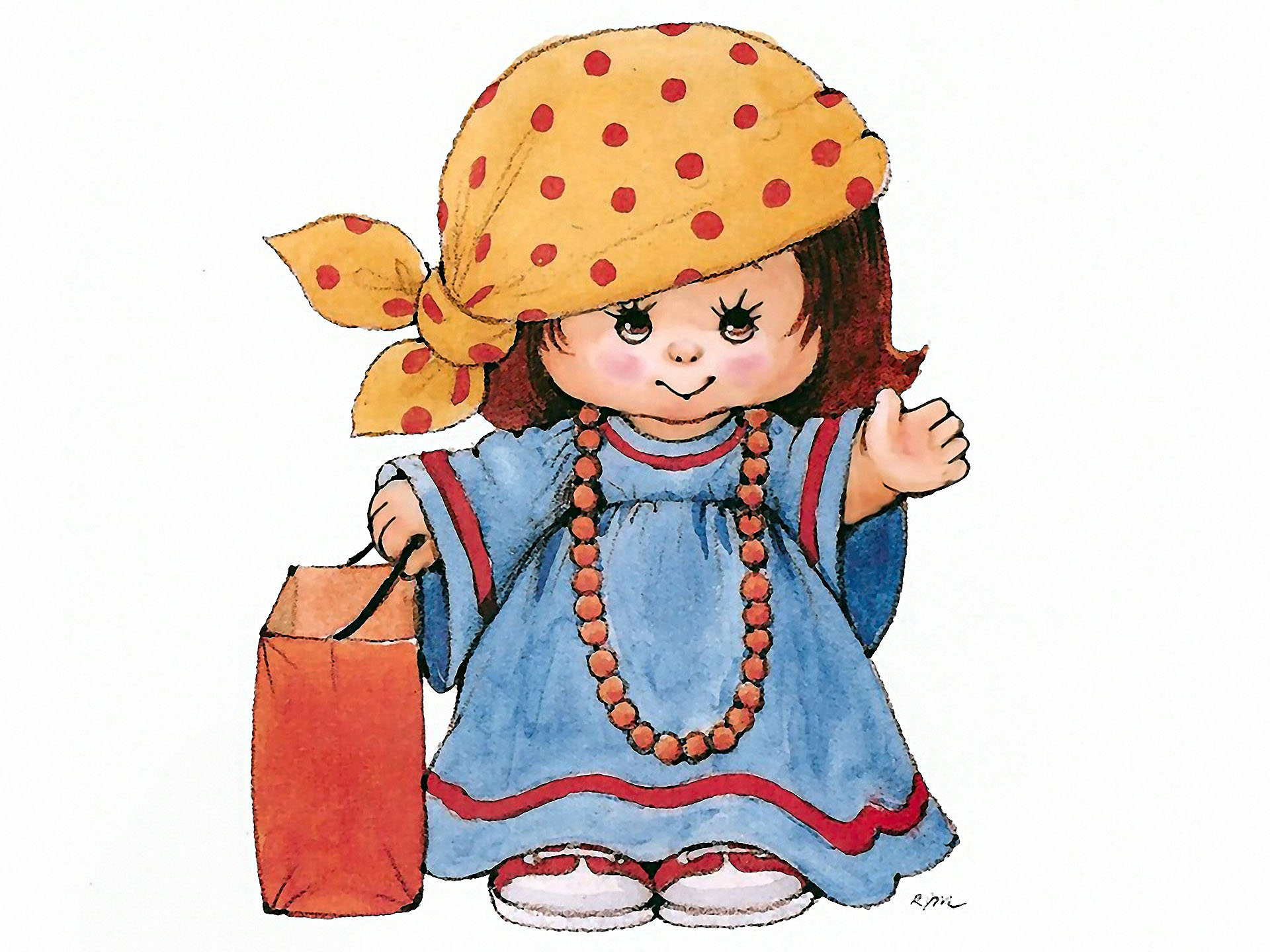 